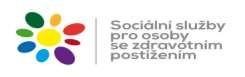 Žádost o přijetí do zařízení sociálních služeb  Domov pro osoby se zdravotním postižením ZlínVážený zájemce/ Vážená zájemkyně,  projevil/a jste zájem o pobytovou sociální službu Domov pro osoby se zdravotním postižením Zlín, která je poskytována lidem s mentálním a kombinovaným postižením, v nepříznivé sociální situaci ve věku od 18 let.  Současně Vám poskytujeme informaci o zpracování Vámi poskytnutých osobních údajů v souvislosti s podáním žádosti o přijetí do zařízení sociálních služeb.   Prosíme o vyplnění informací:  Informace o zpracování osobních údajů zájemců o sociální službu, opatrovníků/zákonných zástupců/jiné kontaktní osoby  V okamžiku podání žádosti o poskytnutí sociální služby se stává příspěvková organizace Sociální služby pro osoby se zdravotním postižením správcem Vašich osobních údajů.  Kontaktní adresa správce:   Sociální služby pro osoby se zdravotním postižením, příspěvková organizace se sídlem Na Hrádku 100, 763 16 Fryšták zastoupená Mgr. Ing. Adélou Machalovou, ředitelkou  IČO:  	  	  	70850917  od 24. 2. 2004 zapsaná v obchodním rejstříku vedeném u Krajského soudu v Brně, spisová značka Pr1248  Telefon:   	  	577 911 209  Email:   	                             reditelka@ssozp.cz  Webová stránka:             www.ssozp.czID datové schránky:  	bmcu95n  Dne 3. 1. 2022 uzavřela organizace nově Smlouvu o zajištění činnosti pověřence pro ochranu osobních údajů se společností KKB Trading, s.r.o., K Babě 594/25, 621 00 Brno – Medlánky, IČ: 60750481, DIČ: CZ60750481, která je zastoupena Ing. Ivem Kodrlou, jednatelem společnosti. Na základě této smlouvy činnost pověřence pro ochranu vašich osobních údajů fakticky vykonává a kontaktní osobou je: Ing. Jaroslav Fusek, telefon: 776 192 192, e-mail: jaroslav.fusek@seznam.cz Účelem zpracování osobních údajů je zařazení do evidence žadatelů o sociální službu nebo uzavření smlouvy o poskytnutí sociální služby. Právním základem pro zpracování:   zákonem stanovená povinnost vést evidenci žadatelů o sociální službu dle § 88 písm. g) zákona o sociálních službách;  zpracování je nezbytné pro splnění smlouvy, jejíž smluvní stranou je subjekt údajů, nebo pro provedení opatření přijatých před uzavřením smlouvy na žádost tohoto subjektu údajů;   souhlas se zpracováním osobních údajů pro jeden či více konkrétních účelů udělený fyzickou osobou.  Kategorie osobních údajů:   adresní a identifikační údaje zájemce o službu: jméno, příjmení, datum narození, adresa   trvalého bydliště, kontaktní adresa, telefonní kontakt;   adresní a identifikační údaje o opatrovníkovi, podpůrci: jméno a příjmení, adresa, telefon;  adresní a identifikační údaje jiné kontaktní osoby: jméno a příjmení, adresa, telefon - tyto   osobní údaje jsou zpracovány se souhlasem fyzických osob.  Osobní údaje jsou u správce zpracovávány pouze po nezbytnou dobu nutnou k plnění účelu zpracování uvedeným v bodu 3. Po této době jsou osobní údaje zlikvidovány nebo jsou dále uchovány po dobu stanovenou platným Spisovým a skartačním plánem, vydaným v souladu se zákonem č. 499/2004 Sb., o archivnictví a spisové službě.  Osobní údaje nejsou předávány jiným osobám.   Máte právo:  požadovat umožnění přístupu k Vašim osobním údajům,  požadovat opravu nepřesných osobních údajů (pokud se domníváte, že Vaše osobní údaje zpracovávané správcem jsou nepřesné),  požadovat omezení jejich zpracování,  požadovat výmaz osobních údajů bez zbytečného odkladu,  podat stížnost u dozorového orgánu.  Svá práva a požadavky uplatňujte u týmu pro ochranu osobních údajů prostřednictvím stanovené kontaktní osoby.    Potvrzuji, že jsem se seznámil s Informacemi o zpracování osobních údajů pro účel: Evidence žadatelů o sociální službu ve webové aplikaci KISSoS za účelem efektivního plánování sociálních služeb na území Zlínského kraje (viz další strana). Informace o zpracování osobních údajů žadatelů o sociální službu a zástupců poskytovatelů sociálních služeb pro účel zpracování  „„Evidence žadatelů o sociální službu a zástupců poskytovatelů sociálních služeb ve webové aplikaci KISSoS sloužící k plánování sociálních služeb na území Zlínského kraje“ Poskytovatel sociální služby Sociální služby pro osoby se zdravotním postižením, příspěvková organizace, IČO  70850917 tímto poskytuje žadatelům o sociální službu a zástupcům poskytovatelů sociálních služeb informaci o zpracování jejich osobních údajů podle článku 13 NAŘÍZENÍ EVROPSKÉHO PARLAMENTU A RADY (EU) 2016/679 ze dne 27. dubna 2016 o ochraně fyzických osob v souvislosti se zpracováním osobních údajů a o volném pohybu těchto údajů a o zrušení směrnice 95/46/ES (GDPR), jelikož je na základě uzavřené smlouvy o zpracování osobních údajů jejich zpracovatelem pro správce, kterým je Zlínský kraj, třída Tomáše Bati 21, 761 90 Zlín, IČO: 70 89 13 20 (dále také jako „Správce“)  Osobní údaje jsou určeny pro účel zpracování „Evidence žadatelů o sociální službu a zástupců poskytovatelů sociálních služeb ve webové aplikaci KISSoS sloužící k plánování sociálních služeb na území Zlínského kraje“, jejímž cílem je získání statistických údajů potřebných ke zjištění potřeby poskytování sociálních služeb osobám nebo skupinám osob a zajištění dostupnosti poskytování sociálních služeb v rámci plánování základní sítě sociálních služeb na území Zlínského kraje ve smyslu § 93 a 95 zákona č.108/2006 Sb. o sociálních službách, v platném znění. 3. Ke zpracování osobních údajů dochází na právním základě dle čl. 6 odst. 1 písm. e) GDPR - zpracování je nezbytné pro splnění úkolu prováděného ve veřejném zájmu nebo při výkonu veřejné moci, kterým je pověřen správce. Subjektem zpracování osobních údajů je fyzická osoba – žadatel o sociální službu a určený kontaktní zaměstnanec poskytovatele sociální služby (dále také „Subjekt údajů“). Zpracovatel se zavázal zpracovávat pouze a výlučně ty osobní údaje, které jsou nezbytně nutné k výkonu jeho činnosti a činnosti Správce dle uzavřené smlouvy o zpracování osobních údajů. Osobní údaje Subjektu údajů (dále jen „Osobní údaje“) budou zpracovány v rozsahu: Osobní údaje žadatele o sociální službu:  titul, jméno a příjmení, rok narození, pohlaví, státní příslušnost, místo pobytu v době podání žádosti o sociální službu,  - popis řešené potřeby. Osobní údaje určeného kontaktního zaměstnance poskytovatele sociální služby:  - titul, jméno a příjmení, telefon a e-mail. Zlínský kraj nepředává Osobní údaje Subjektu údajů do třetích zemí nebo mezinárodním organizacím mimo EU Osobní údaje žadatele o sociální službu jsou zpracovávány v evidenci po dobu do vyřízení jeho žádosti o poskytnutí služby, osobní údaje určeného kontaktního zaměstnance poskytovatele sociální služby po dobu trvání výkonu jeho funkce u poskytovatele sociálních služeb. Poté jsou Osobní údaje z evidence vymazány.  Subjekt údajů má právo požadovat od Zlínského kraje přístup ke svým Osobním údajům, jejich opravu, popř. omezení zpracování, a vznést námitku proti zpracování. Požadavky budou vždy řádně posouzeny a vypořádány v souladu s příslušnými ustanoveními GDPR. Subjekt údajů má právo podat stížnost u dozorového úřadu, kterým je Úřad pro ochranu osobních údajů, Pplk. Sochora 27, PSČ 170 00 Praha 7, má-li za to, že Zlínský kraj při zpracování jeho Osobních údajů postupuje v rozporu s GDPR.  Při zpracování Osobních údajů Subjektu údajů nedochází u Zlínského kraje k automatizovanému rozhodování či zpracování, včetně profilování, na jehož základě by byly činěny úkony či rozhodnutí, jejichž obsahem by byl zásah do práv či oprávněných zájmů Subjektu údajů. Subjekt údajů svá práva uvedená v bodě 9. může uplatňovat prostřednictvím pověřence pro ochranu osobních údajů Zlínského kraje způsobem uveřejněným na webových stránkách Zlínského kraje. Kontaktní údaje na pověřence pro ochranu osobních údajů jsou: Zlínský kraj, tř. Tomáše Bati 21, 760 01 Zlín, pověřenec pro ochranu osobních údajů, e-mail: poverenec.oou@kr-zlinsky.cz, tel: +420 577 043 580, ID datové schránky: scsbwku. Obecná informace o zpracování osobních údajů Zlínským krajem dle GDPR, Informace o právech subjektu údajů, Kontaktní údaje pověřence pro ochranu osobních údajů jsou uveřejněny na webových stránkách Zlínského kraje v záložce Krajský úřad, Zpracování a ochrana osobních údajů (GDPR). Datum podání žádosti  I. Zájemce o službu  1. Jméno a příjmení:  2. Datum narození  3. Trvalé bydliště:       4. Kontaktní adresa (v případě, že není shodná s adresou trvalého bydliště)  5. Telefon    II. Opatrovník, podpůrce při rozhodování, případně jiné kontaktní osoby:    II. Opatrovník, podpůrce při rozhodování, případně jiné kontaktní osoby:  1. Jméno a příjmení:  2. Vztah k osobě:  3. Adresa:       4. Telefon  III.   Důvod podání žádosti o službu domova pro osoby se zdravotním postižením  IV.   Požadavky, očekávání a potřeby zájemce o sociální službu domova pro osoby se  zdravotním postižením  V. Ověření, zda zájemce o sociální službu spadá do okruhu osob, kterým je sociální služba  domovy pro osoby se zdravotním postižením určena  Zájemce/ opatrovník prohlašuje, že zájemce je osobou s mentálním postižením ve věku od 18 let.  ANO                                     NE  *Nehodící se škrtněte  VI. Závěrečné ustanovení  V souladu s § 91 odst. 4) zákona č. 108/2006 Sb., o sociálních službách vyzve poskytovatel potencionálního uživatele před uzavřením smlouvy o poskytnutí sociální služby k předložení posudku registrujícího poskytovatele zdravotních služeb v oboru všeobecné praktické lékařství.    Prohlašuji, že veškeré údaje v této Žádosti jsem uvedl (a) pravdivě.  Je–li svéprávnost zájemce omezena, podepisuje Žádost soudem ustanovený opatrovník. V tomto případě zájemce předloží k nahlédnutí rozsudek soudu o omezení svéprávnosti a usnesení o ustanovení opatrovníka v průběhu jednání se zájemcem o službu. V případě, že je soudem ustanoven podpůrce či zástupce, zájemce předloží k nahlédnutí schválení soudu Smlouvy o nápomoci, rozhodnutí soudu o schválení vzniku zastoupení.   Tyto dokumenty prosím nepřikládejte k žádosti o přijetí do zařízení sociálních služeb.  Datum:  Podpis zájemce/opatrovníka:  